Bryce W. HarveyDecember 28, 1918 – April 25, 1979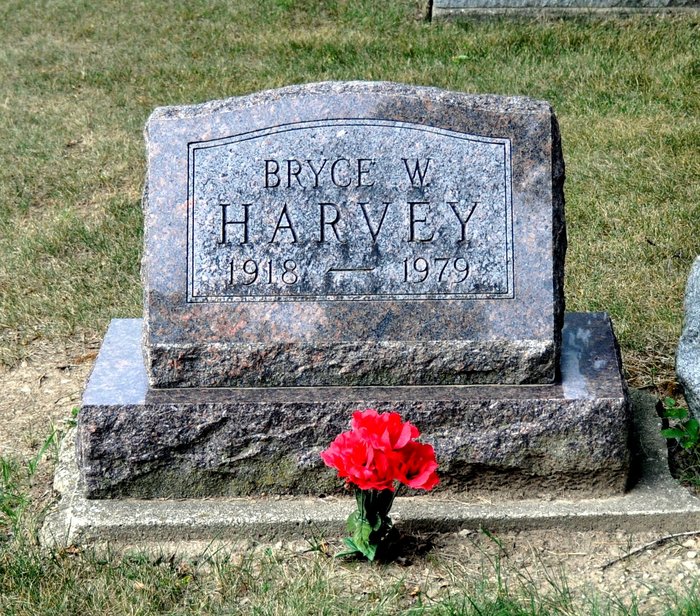 Photo by Deb Curry   Bryce W. Harvey, 60, of Painter’s Trailer Court, located on Mercer Ave., Decatur, Ind., died unexpectedly last Wednesday at his residence.   Born northeast of Decatur on December 28, 1918, he was the son of Cecil E. and Mary Barkley-Harvey and was married October 6, 1975 to Carol L. Coop, who survives.   Also surviving are two stepdaughters, Tina Hann and Jean Hann, both of Fort Wayne, Ind.; four sisters, Mrs. Gale (Mabel) Cook, Route 6, Decatur, Mrs. Robert (Gladys) Braden, Route 4, Decatur, Mrs. Morris (Naomi) Krueckeberg, Route 4, Decatur, Mrs. Joshua (Betty) Zurcher, Monroe, Ind.; four brothers, Calvin Harvey, Route 2, Avilla, Ind., William Harvey, Route 5, Decatur, Robert Harvey, Route 3, Decatur, and Richard Harvey of Decatur.   Funeral services were held Saturday at 9 am at the Winteregg-Linn & Haggard Funeral Home, Decatur. Burial was in the Decatur Cemetery. (From the Florence Gause Collection)February 5, 2011